BeitrittserklärungHiermit erkläre ich meinen Beitritt zur "companie paradox Ravensburg e.V."Name:	___________________________	Vorname:	_________________________Straße:	______________________________	PLZ:	__________	Ort:	________________________________________________Tel:                                                                 Mail:	__________________________________     Ich bin mit der Zusendung der Einladungen zur Mitgliederversammlung per Mail einverstandenIch bezahle einen Jahresbeitrag von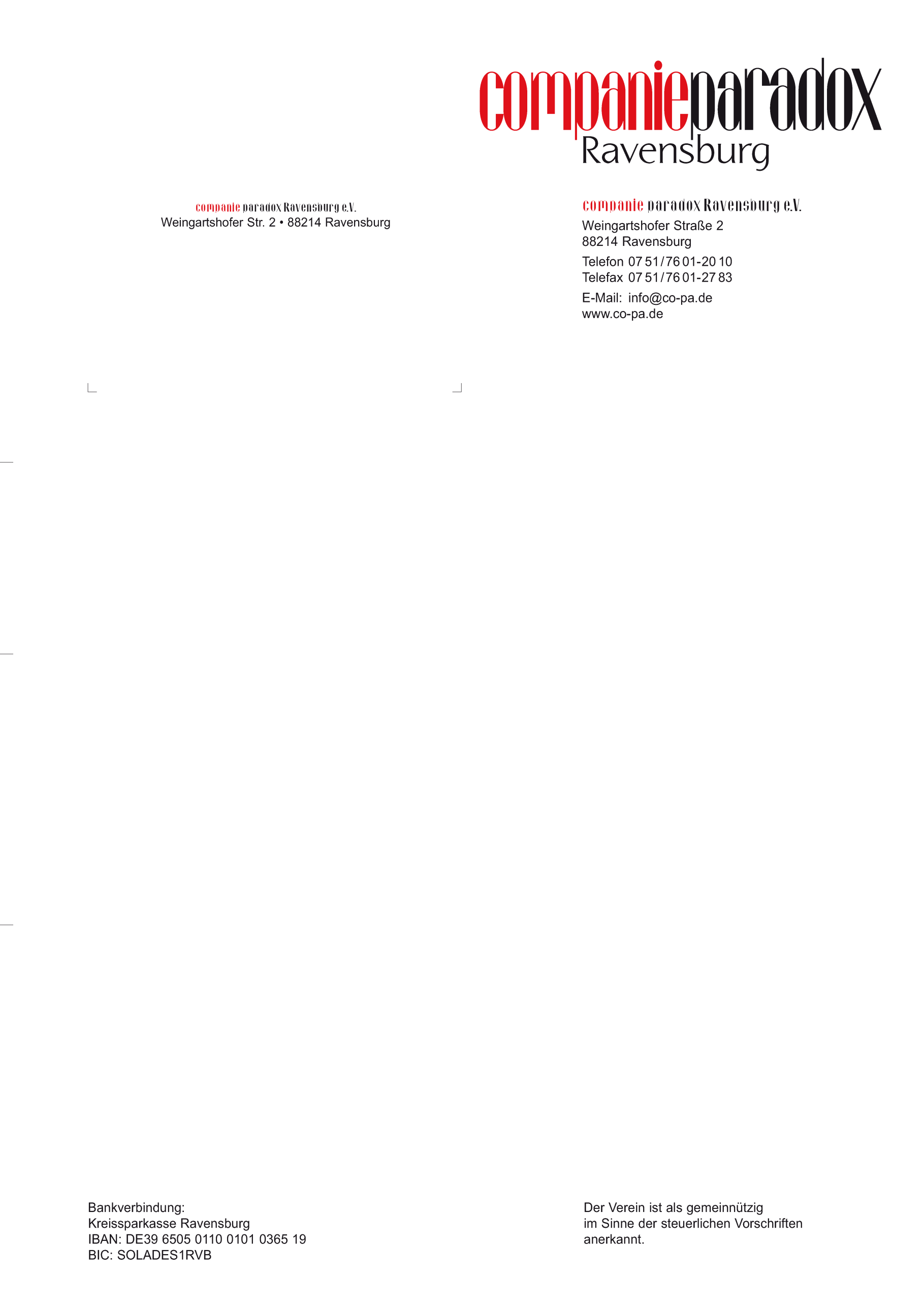 	EUR 50,-	Regelbeitrag 	EUR ____	anderer/höherer Jahresbeitrag 	EUR ____	Institutionen, Firmen, Vereine etc. (100 € bis 500 €)		EUR 20,-	Mindestbeitrag
 	Ich überweise meinen Beitrag 	Mein Beitrag kann abgebucht werden vom Konto		IBAN.: _____________________________________ BIC: _________________________bei: _______________________________________________________	 vierteljährlich			 halbjährlich			 jährlich	     (zum 1.1., 1.4., 1.7., 1.10.)		     (zum 1.1., 1.7.)		     (zum 1.1.)Ich bin damit einverstanden, dass Fotos, Filme etc. von Aufführungen in denen ich zu erkennen bin, veröffentlicht werden können. _________________________________________________________________________	 Ort, Datum			Unterschrift